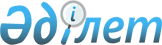 О внесении изменений и дополнений в решение Бурлинского районного маслихата от 24 декабря 2018 года № 32-4 "О районном бюджете на 2019-2021 годы"
					
			Утративший силу
			
			
		
					Решение Бурлинского районного маслихата Западно-Казахстанской области от 4 октября 2019 года № 43-1. Зарегистрировано Департаментом юстиции Западно-Казахстанской области 9 октября 2019 года № 5817. Утратило силу решением Бурлинского районного маслихата Западно-Казахстанской области от 13 февраля 2020 года № 47-5
      Сноска. Утратило силу решением Бурлинского районного маслихата Западно-Казахстанской области от 13.02.2020 № 47-5 (вводится в действие со дня первого официального опубликования).
      В соответствии с Бюджетным кодексом Республики Казахстан от 4 декабря 2008 года и Законом Республики Казахстан от 23 января 2001 года "О местном государственном управлении и самоуправлении в Республике Казахстан" Бурлинский районный маслихат РЕШИЛ:
      1. Внести в решение Бурлинского районного маслихата от 24 декабря 2018 года №32-4 "О районном бюджете на 2019-2021 годы" (зарегистрированное в Реестре государственной регистрации нормативных правовых актов №5488, опубликованное 9 января 2019 года в Эталонном контрольном банке нормативных правовых актов Республики Казахстан) следующие изменения и дополнения:
      пункт 1 изложить в следующей редакции:
      "1. Утвердить районный бюджет на 2019 - 2021 годы согласно приложениям 1, 2 и 3 соответственно, в том числе на 2019 год в следующих объемах:
      1) доходы – 12 372 107 тысяч тенге:
      налоговые поступления – 9 845 855 тысяч тенге;
      неналоговые поступления – 149 754 тысячи тенге;
      поступления от продажи основного капитала – 122 483 тысячи тенге;
      поступления трансфертов – 2 254 015 тысяч тенге;
      2) затраты – 15 157 085 тысяч тенге;
      3) чистое бюджетное кредитование – 66 124 тысячи тенге:
      бюджетные кредиты – 185 588 тысяч тенге;
      погашение бюджетных кредитов – 119 464 тысячи тенге;
      4) сальдо по операциям с финансовыми активами – 90 756 тысяч тенге:
      приобретение финансовых активов – 90 756 тысяч тенге;
      поступления от продажи финансовых активов государства – 0 тенге; 
      5) дефицит (профицит) бюджета - - 2 941 858 тысяч тенге;
      6) финансирование дефицита (использование профицита) бюджета – 2 941 858 тысяч тенге:
      поступление займов – 2 946 180 тысяч тенге;
      погашение займов – 465 373 тысячи тенге;
      используемые остатки бюджетных средств – 461 051 тысяча тенге.";
      пункт 4 изложить в следующей редакции:
      "4. Учесть в районном бюджете на 2019 год поступление целевых трансфертов и кредитов из республиканского бюджета в общей сумме 1 890 751 тысяча тенге:
      на повышение заработной платы отдельных категорий гражданских служащих, работников организаций, содержащихся за счет средств государственного бюджета, работников казенных предприятий – 673 152 тысячи тенге; 
      на выплату государственной адресной социальной помощи – 136 880 тысяч тенге;
      на внедрение консультантов по социальной работе и ассистентов в центрах занятости населения - 5 787 тысяч тенге;
      на размещение государственного социального заказа в неправительственных организациях – 7 513 тысяч тенге;
      на увеличение норм обеспечения инвалидов обязательными гигиеническими средствами – 9 242 тысячи тенге;
      на оказание услуг специалиста жестового языка – 2 807 тысяч тенге;
      на молодежную практику – 35 224 тысячи тенге;
      на расширение перечня технических вспомогательных (компенсаторных) средств – 7 040 тысяч тенге;
      на частичное субсидирование заработной платы – 10 953 тысячи тенге;
      на предоставление государственных грантов для реализации новых бизнес- идей, в том числе молодежь категории NEET, члены малообеспеченных многодетных семей, малообеспеченные трудоспособные инвалиды – 12 120 тысяч тенге;
      на строительство и (или) реконструкцию жилья коммунального жилищного фонда, в том числе строительство жилья для социально уязвимых слоев населения – 94 950 тысяч тенге;
      на кредитование для реализации мер социальной поддержки специалистов– 185 588 тысяч тенге;
      на компенсацию потерь в связи со снижением налоговой нагрузки низкооплачиваемых работников для повышения размера их заработной платы – 22 799 тысяч тенге;
      на повышение заработной платы отдельных категорий административных государственных служащих – 29 336 тысяч тенге;
      на увеличение оплаты труда учителей и педагогов – психологов организаций начального, основного и общего среднего образования – 217 175 тысяч тенге;
      на реализацию бюджетных инвестиционных проектов в малых и моногородах – 440 185 тысяч тенге.";
      дополнить пунктом 4 - 1 следующего содержания:
      "4 - 1. Учесть в районном бюджете на 2019 год поступление целевых трансфертов из Национального фонда в общей сумме 188 334 тысячи тенге:
      на выплату государственной адресной социальной помощи – 85 000 тысяч тенге;
      предоставление государственных грантов на реализацию новых бизнес – идей для молодежи, членам малообеспеченных и многодетных семей, трудоспособным инвалидам – 27 775 тысяч тенге;
      на обеспечение дополнительного охвата краткосрочным профессиональным обучением – 75 559 тысяч тенге.";
      пункт 5 изложить в следующей редакции:
      "5. Учесть в районном бюджете на 2019 год поступление целевых трансфертов и кредитов из областного бюджета в общей сумме 3 052 186 тысяч тенге:
      на краткосрочное профессиональное обучение рабочих кадров по востребованным на рынке труда профессиям и навыкам – 17 212 тысяч тенге;
      на молодежную практику – 7 196 тысяч тенге;
      строительство девятиэтажного многоквартирного жилого дома в микрорайоне Карачаганак-1 города Аксай (пятно №37, без наружных инженерных сетей) – 785 084 тысячи тенге;
      частным агентствам по трудоустройству – 0 тенге;
      на приобретение учебников и учебно – методических комплексов областным школам в связи с переходом на обновленное содержание образования 1, 4, 9, 10 классов и групп предшкольной подготовки – 183 536 тысяч тенге;
      капитальный ремонт плотины в селе Бесагаш Пугачевского сельского округа Бурлинского района – 23 187 тысяч тенге;
      капитальный ремонт плотины в селе Кирово Карагандинского сельского округа Бурлинского района – 19 242 тысячи тенге;
      капитальный ремонт плотины в Успенском сельском округе Бурлинского района – 15 219 тысяч тенге;
      капитальный ремонт плотины в Тихоновском сельском округе Бурлинского района – 19 977 тысяч тенге;
      на предоставление государственных грантов для реализации новых бизнес- идей, в том числе молодежь категории NEET, члены малообеспеченных многодетных семей, малообеспеченные трудоспособные инвалиды – 2 525 тысяч тенге;
      на участие в тренинге учителей и подписку на портал "Виртуальная лаборатория" - 3 500 тысяч тенге;
      строительство девятиэтажного многоквартирного жилого дома в микрорайоне Карачаганак-1 города Аксай (пятно №39, без наружных инженерных сетей) – 1 975 508 тысяч тенге.";
      пункт 7 изложить в следующей редакции:
      "7. Утвердить резерв местного исполнительного органа района на 2019 год в размере 393 724 тысячи тенге.";
      приложение 1 к указанному решению изложить в новой редакции согласно приложению к настоящему решению.
      2. Руководителю аппарата районного маслихата (Б.Б.Мукашева) обеспечить государственную регистрацию данного решения в органах юстиции, его официальное опубликование в Эталонном контрольном банке нормативных правовых актов Республики Казахстан.
      3. Настоящее решение вводится в действие с 1 января 2019 года. Районный бюджет на 2019 год
      тысяч тенге
					© 2012. РГП на ПХВ «Институт законодательства и правовой информации Республики Казахстан» Министерства юстиции Республики Казахстан
				Приложение
к решению Бурлинского
районного маслихата
от 4 октября 2019 года № 43-1Приложение 1
к решению Бурлинского
районного маслихата
от 24 декабря 2018 года №32-4
Категория
Категория
Категория
Категория
Категория
сумма
Класс
Класс
Класс
Класс
сумма
Подкласс
Подкласс
Подкласс
сумма
Специфика
Специфика
сумма
Наименование
сумма
1) Доходы
12 372 107
1
Налоговые поступления
9 845 855
01
Подоходный налог
2 566 767
2
Индивидуальный подоходный налог
2 566 767
03
Социальный налог
6 054 495
1
Социальный налог
6 054 495
04
Налоги на собственность
880 714
1
Налоги на имущество
812 459
3
Земельный налог
17 383
4
Налог на транспортные средства
47 712
5
Единый земельный налог
3 160
05
Внутренние налоги на товары, работы и услуги
327 808
2
Акцизы
191 913
3
Поступления за использование природных и других ресурсов
102 445
4
Сборы за ведение предпринимательской и профессиональной деятельности
29 200
5
Налог на игорный бизнес
4 250
07
Прочие налоги
600
1
Прочие налоги
 600
08
Обязательные платежи, взимаемые за совершение юридически значимых действий и (или) выдачу документов уполномоченными на то государственными органами или должностными лицами
15 471
1
Государственная пошлина
15 471
2
Неналоговые поступления
149 754
01
Доходы от государственной собственности
22 361
5
Доходы от аренды имущества, находящегося в государственной собственности
22 106
7
Вознаграждения по кредитам, выданным из государственного бюджета
22
9
Прочие доходы от государственной собственности
233
04
Штрафы, пени, санкции, взыскания, налагаемые государственными учреждениями, финансируемые из государственного бюджета, а также содержащимися и финансируемыми из бюджета (сметы расходов) Национального Банка Республики Казахстан
826
1
Штрафы, пени, санкции, взыскания, налагаемые государственными учреждениями, финансируемыми из государственного бюджета, а также содержащимися и финансируемыми из бюджета (сметы расходов) Национального Банка Республики Казахстан
826
06
Прочие неналоговые поступления
126 567
1
Прочие неналоговые поступления
126 567
3
Поступления от продажи основного капитала
122 483
01
Продажа государственного имущества, закрепленного за государственными учреждениями
77 108
1
Продажа государственного имущества, закрепленного за государственными учреждениями
77 108
03
Продажа земли и нематериальных активов
45 375
1
Продажа земли
45 375
4
Поступления трансфертов
2 254 015
01
Трансферты из нижестоящих органов государственного управления
68 924
3
Трансферты из бюджетов городов районного значения, сел, поселков, сельских округов
68 924
02
Трансферты из вышестоящих органов государственного управления
2 185 091
2
Трансферты из областного бюджета
2 185 091
Функциональная группа
Функциональная группа
Функциональная группа
Функциональная группа
Функциональная группа
сумма
Функциональная подгруппа
Функциональная подгруппа
Функциональная подгруппа
Функциональная подгруппа
сумма
Администратор бюджетных программ
Администратор бюджетных программ
Администратор бюджетных программ
сумма
Программа
Программа
сумма
Наименование
сумма
2) Затраты
15 157 085
01
Государственные услуги общего характера
570 096
1
Представительные, исполнительные и другие органы, выполняющие общие функции государственного управления
463 820
112
Аппарат маслихата района (города областного значения)
23 706
001
Услуги по обеспечению деятельности маслихата района (города областного значения)
22 237
003
Капитальные расходы государственного органа
1 469
122
Аппарат акима района (города областного значения)
190 378
001
Услуги по обеспечению деятельности акима района (города областного значения)
124 178
003
Капитальные расходы государственного органа
66 200
123
Аппарат акима района в городе, города районного значения, поселка, села, сельского округа
249 736
001
Услуги по обеспечению деятельности акима района в городе, города районного значения, поселка, села, сельского округа
233 984
022
Капитальные расходы государственного органа
15 752
2
Финансовая деятельность
3 123
459
Отдел экономики и финансов района (города областного значения)
3 123
003
Проведение оценки имущества в целях налогообложения
2 123
010
Приватизация, управление коммунальным имуществом, постприватизационная деятельность и регулирование споров, связанных с этим
1 000
9
Прочие государственные услуги общего характера
103 153
459
Отдел экономики и финансов района (города областного значения)
22 734
001
Услуги по реализации государственной политики в области формирования и развития экономической политики, государственного планирования, исполнения бюджета и управления коммунальной собственностью района (города областного значения)
22 734
466
Отдел архитектуры, градостроительства и строительства района (города областного значения)
13 935
040
Развитие объектов государственных органов
13 935
492
Отдел жилищно-коммунального хозяйства, пассажирского транспорта, автомобильных дорог и жилищной инспекции района (города областного значения)
66 484
001
 Услуги по реализации государственной политики на местном уровне в области жилищно-коммунального хозяйства, пассажирского транспорта, автомобильных дорог и жилищной инспекции 
57 084
013
Капитальные расходы государственного органа
9 400
02
Оборона
63 714
1
Военные нужды
15 864
122
Аппарат акима района (города областного значения)
15 864
005
Мероприятия в рамках исполнения всеобщей воинской обязанности
15 864
2
Организация работы по чрезвычайным ситуациям
47 850
122
Аппарат акима района (города областного значения)
47 850
006
Предупреждение и ликвидация чрезвычайных ситуаций масштаба района (города областного значения)
47 850
03
Общественный порядок, безопасность, правовая, судебная, уголовно-исполнительная деятельность
34 942
1
Правоохранительная деятельность
17 867
466
Отдел архитектуры, градостроительства и строительства района (города областного значения)
17 867
066
Строительство объектов общественного порядка и безопасности
17 867
9
Прочие услуги в области общественного порядка и безопасности
17 075
499
Отдел регистрации актов гражданского состояния района (города областного значения)
17 075
001
Услуги по реализации государственной политики на местном уровне в области регистрации актов гражданского состояния
16 573
003
Капитальные расходы государственного органа
502
04
Образование
5 875 483
1
Дошкольное воспитание и обучение
1 018 415
464
Отдел образования района (города областного значения)
1 016 564
009
Обеспечение деятельности организаций дошкольного воспитания и обучения
1 016 564
466
Отдел архитектуры, градостроительства и строительства района (города областного значения)
1 851
037
Строительство и реконструкция объектов дошкольного воспитания и обучения
1 851
2
Начальное, основное среднее и общее среднее образование
4 529 299
464
Отдел образования района (города областного значения)
4 355 405
003
Общеобразовательное обучение
4 079 966
006
Дополнительное образование для детей
275 439
465
Отдел физической культуры и спорта района (города областного значения)
173 894
017
Дополнительное образование для детей и юношества по спорту
173 894
9
Прочие услуги в области образования
327 769
464
Отдел образования района (города областного значения)
327 769
001
Услуги по реализации государственной политики на местном уровне в области образования
18 657
005
Приобретение и доставка учебников, учебно-методических комплексов для государственных учреждений образования района (города областного значения)
258 536
015
Ежемесячные выплаты денежных средств опекунам (попечителям) на содержание ребенка-сироты (детей-сирот), и ребенка (детей), оставшегося без попечения родителей
11 625
067
Капитальные расходы подведомственных государственных учреждений и организаций
38 951
06
Социальная помощь и социальное обеспечение
816 182
1
Социальное обеспечение
279 391
451
Отдел занятости и социальных программ района (города областного значения)
269 579
005
Государственная адресная социальная помощь
269 579
464
Отдел образования района (города областного значения)
9 812
030
Содержание ребенка (детей), переданного патронатным воспитателям
9 812
2
Социальная помощь
481 140
451
Отдел занятости и социальных программ района (города областного значения)
481 140
002
Программа занятости
239 563
004
Оказание социальной помощи на приобретение топлива специалистам здравоохранения, образования, социального обеспечения, культуры, спорта и ветеринарии в сельской местности в соответствии с законодательством Республики Казахстан
7 677
006
Оказание жилищной помощи
3 745
007
Социальная помощь отдельным категориям нуждающихся граждан по решениям местных представительных органов
67 178
010
Материальное обеспечение детей-инвалидов, воспитывающихся и обучающихся на дому
2 405
014
Оказание социальной помощи нуждающимся гражданам на дому
57 386
017
Обеспечение нуждающихся инвалидов обязательными гигиеническими средствами и предоставление услуг специалистами жестового языка, индивидуальными помощниками в соответствии с индивидуальной программой реабилитации инвалида
59 962
023
Обеспечение деятельности центров занятости населения
43 224
9
Прочие услуги в области социальной помощи и социального обеспечения
55 651
451
Отдел занятости и социальных программ района (города областного значения)
55 651
001
Услуги по реализации государственной политики на местном уровне в области обеспечения занятости и реализации социальных программ для населения
30 698
011
Оплата услуг по зачислению, выплате и доставке пособий и других социальных выплат
3 400
050
Обеспечение прав и улучшение качества жизни инвалидов в Республике Казахстан
7 040
054
Размещение государственного социального заказа в неправительственных организациях
14 513
07
Жилищно-коммунальное хозяйство
3 767 738
1
Жилищное хозяйство
2 979 876
123
Аппарат акима района в городе, города районного значения, поселка, села, сельского округа
6 500
007
Организация сохранения государственного жилищного фонда города районного значения, поселка, села, сельского округа
6 500
466
Отдел архитектуры, градостроительства и строительства района (города областного значения)
2 912 208
003
Проектирование и (или) строительство, реконструкция жилья коммунального жилищного фонда
2 873 542
004
Проектирование, развитие и (или) обустройство инженерно-коммуникационной инфраструктуры
38 666
492
Отдел жилищно-коммунального хозяйства, пассажирского транспорта, автомобильных дорог и жилищной инспекции района (города областного значения)
61 168
003
Организация сохранения государственного жилищного фонда
61 168
2
Коммунальное хозяйство
313 108
123
Аппарат акима района в городе, города районного значения, поселка, села, сельского округа
1 000
014
Организация водоснабжения населенных пунктов
1 000
466
Отдел архитектуры, градостроительства и строительства района (города областного значения)
26 890
007
Развитие благоустройства городов и населенных пунктов
2 043
058
Развитие системы водоснабжения и водоотведения в сельских населенных пунктах
24 847
492
Отдел жилищно-коммунального хозяйства, пассажирского транспорта, автомобильных дорог и жилищной инспекции района (города областного значения)
285 218
012
Функционирование системы водоснабжения и водоотведения
186 234
026
Организация эксплуатации тепловых сетей, находящихся в коммунальной собственности районов (городов областного значения)
38 320
029
Развитие системы водоснабжения и водоотведения
60 664
3
Благоустройство населенных пунктов
474 754
123
Аппарат акима района в городе, города районного значения, поселка, села, сельского округа
161 069
008
Освещение улиц населенных пунктов
29 049
009
Обеспечение санитарии населенных пунктов
13 109
011
Благоустройство и озеленение населенных пунктов
118 911
492
Отдел жилищно-коммунального хозяйства, пассажирского транспорта, автомобильных дорог и жилищной инспекции района (города областного значения)
313 685
015
Освещение улиц в населенных пунктах
89 083
016
Обеспечение санитарии населенных пунктов
217 002
018
Благоустройство и озеленение населенных пунктов
7 600
08
Культура, спорт, туризм и информационное пространство
897 654
1
Деятельность в области культуры
410 118
455
Отдел культуры и развития языков района (города областного значения)
404 958
003
Поддержка культурно-досуговой работы
404 958
466
Отдел архитектуры, градостроительства и строительства района (города областного значения)
5 160
011
Развитие объектов культуры
5 160
2
Спорт
138 597
465
Отдел физической культуры и спорта района (города областного значения)
138 597
001
Услуги по реализации государственной политики на местном уровне в сфере физической культуры и спорта
10 225
006
Проведение спортивных соревнований на районном (города областного значения) уровне
103 296
007
Подготовка и участие членов сборных команд района (города областного значения) по различным видам спорта на областных спортивных соревнованиях
23 566
032
Капитальные расходы подведомственных государственных учреждений и организаций
1 510
3
Информационное пространство
260 583
455
Отдел культуры и развития языков района (города областного значения)
173 315
006
Функционирование районных (городских) библиотек
170 773
007
Развитие государственного языка и других языков народа Казахстана
2 542
456
Отдел внутренней политики района (города областного значения)
87 268
002
Услуги по проведению государственной информационной политики
87 268
9
Прочие услуги по организации культуры, спорта, туризма и информационного пространства
88 356
455
Отдел культуры и развития языков района (города областного значения)
15 178
001
Услуги по реализации государственной политики на местном уровне в области развития языков и культуры
15 178
456
Отдел внутренней политики района (города областного значения)
73 178
001
Услуги по реализации государственной политики на местном уровне в области информации, укрепления государственности и формирования социального оптимизма граждан
31 652
003
Реализация мероприятий в сфере молодежной политики
37 012
032
Капитальные расходы подведомственных государственных учреждений и организаций
4 514
10
Сельское, водное, лесное, рыбное хозяйство, особо охраняемые природные территории, охрана окружающей среды и животного мира, земельные отношения
185 957
1
Сельское хозяйство
134 080
462
Отдел сельского хозяйства района (города областного значения)
29 148
001
Услуги по реализации государственной политики на местном уровне в сфере сельского хозяйства
29 148
466
Отдел архитектуры, градостроительства и строительства района (города областного значения)
1 370
010
Развитие объектов сельского хозяйства
1 370
473
Отдел ветеринарии района (города областного значения)
103 562
001
Услуги по реализации государственной политики на местном уровне в сфере ветеринарии
20 922
003
Капитальные расходы государственного органа
801
005
Обеспечение функционирования скотомогильников (биотермических ям)
600
006
Организация санитарного убоя больных животных
4 898
007
Организация отлова и уничтожения бродячих собак и кошек
6 441
009
Проведение ветеринарных мероприятий по энзоотическим болезням животных
6 280
010
Проведение мероприятий по идентификации сельскохозяйственных животных
3 538
011
Проведение противоэпизоотических мероприятий
42 158
047
Возмещение владельцам стоимости обезвреженных (обеззараженных) и переработанных без изъятия животных, продукции и сырья животного происхождения, представляющих опасность для здоровья животных и человека
17 924
6
Земельные отношения
26 001
463
Отдел земельных отношений района (города областного значения)
26 001
001
Услуги по реализации государственной политики в области регулирования земельных отношений на территории района (города областного значения)
16 001
006
Землеустройство, проводимое при установлении границ районов, городов областного значения, районного значения, сельских округов, поселков, сел
10 000
9
Прочие услуги в области сельского, водного, лесного, рыбного хозяйства, охраны окружающей среды и земельных отношений
25 876
459
Отдел экономики и финансов района (города областного значения)
25 876
099
Реализация мер по оказанию социальной поддержки специалистов
25 876
11
Промышленность, архитектурная, градостроительная и строительная деятельность
36 623
2
Архитектурная, градостроительная и строительная деятельность
36 623
466
Отдел архитектуры, градостроительства и строительства района (города областного значения)
36 623
001
Услуги по реализации государственной политики в области строительства, улучшения архитектурного облика городов, районов и населенных пунктов области и обеспечению рационального и эффективного градостроительного освоения территории района (города областного значения)
36 523
013
Разработка схем градостроительного развития территории района, генеральных планов городов районного (областного) значения, поселков и иных сельских населенных пунктов
100
12
Транспорт и коммуникации
1 321 308
1
Автомобильный транспорт
1 321 308
123
Аппарат акима района в городе, города районного значения, поселка, села, сельского округа
34 030
013
Обеспечение функционирования автомобильных дорог в городах районного значения, поселках, селах, сельских округах
34 030
492
Отдел жилищно-коммунального хозяйства, пассажирского транспорта, автомобильных дорог и жилищной инспекции района (города областного значения)
1 287 278
020
Развитие транспортной инфраструктуры
441 877
023
Обеспечение функционирования автомобильных дорог
631 391
045
Капитальный и средний ремонт автомобильных дорог районного значения и улиц населенных пунктов
214 010
13
Прочие
512 948
3
Поддержка предпринимательской деятельности и защита конкуренции
10 704
469
Отдел предпринимательства района (города областного значения)
10 704
001
Услуги по реализации государственной политики на местном уровне в области развития предпринимательства 
10 704
9
Прочие
502 244
459
Отдел экономики и финансов района (города областного значения)
4 05 569
012
Резерв местного исполнительного органа района (города областного значения)
3 93 724
026
Целевые текущие трансферты бюджетам города районного значения, села, поселка, сельского округа на повышение заработной платы отдельных категорий гражданских служащих, работников организаций, содержащихся за счет средств государственного бюджета, работников казенных предприятий
11 845
492
Отдел жилищно-коммунального хозяйства, пассажирского транспорта, автомобильных дорог и жилищной инспекции района (города областного значения)
96 675
040
Реализация мер по содействию экономическому развитию регионов в рамках Программы развития регионов до 2020 года
96 675
14
Обслуживание долга
1 035
1
Обслуживание долга
1 035
459
Отдел экономики и финансов района (города областного значения)
1 035
021
Обслуживание долга местных исполнительных органов по выплате вознаграждений и иных по займам из областного бюджета
1 035
15
Трансферты
1 073 405
1
Трансферты
1 073 405
459
Отдел экономики и финансов района (города областного значения)
1 073 405
006
Возврат неиспользованных (недоиспользованных) целевых трансфертов
23
024
Целевые текущие трансферты из нижестоящего бюджета на компенсацию потерь вышестоящего бюджета в связи с изменением законодательства
342 387
038
Субвенции
730 995
3) Чистое бюджетное кредитование
66 124
Бюджетные кредиты
185 588
10
Сельское, водное, лесное, рыбное хозяйство, особо охраняемые природные территории, охрана окружающей среды и животного мира, земельные отношения
185 588
9
Прочие услуги в области сельского, водного, лесного, рыбного хозяйства, охраны окружающей среды и земельных отношений
185 588
459
Отдел экономики и финансов района (города областного значения)
185 588
018
Бюджетные кредиты для реализации мер социальной поддержки специалистов
185 588
Категория
Категория
Категория
Категория
Категория
Сумма
Класс
Класс
Класс
Класс
Сумма
Подкласс
Подкласс
Подкласс
Сумма
Специфика
Специфика
Сумма
Наименование
Сумма
5
Погашение бюджетных кредитов
119 464
01
Погашение бюджетных кредитов
119 464
1
Погашение бюджетных кредитов, выданных из государственного бюджета
119 464
Функциональная группа
Функциональная группа
Функциональная группа
Функциональная группа
Функциональная группа
Сумма
Функциональная подгруппа
Функциональная подгруппа
Функциональная подгруппа
Функциональная подгруппа
Сумма
Администратор бюджетных программ
Администратор бюджетных программ
Администратор бюджетных программ
Сумма
Программа
Программа
Сумма
Наименование
Сумма
4) Сальдо по операциям с финансовыми активами
90 756
Приобретение финансовых активов
90 756
13
Прочие
90 756
9
Прочие
90 756
492
Отдел жилищно-коммунального хозяйства, пассажирского транспорта, автомобильных дорог и жилищной инспекции района (города областного значения)
90 756
065
Формирование или увеличение уставного капитала юридических лиц
90 756
Категория
Категория
Категория
Категория
Категория
сумма
Класс
Класс
Класс
Класс
сумма
Подкласс
Подкласс
Подкласс
сумма
Специфика
Специфика
сумма
Наименование
сумма
6
Поступления от продажи финансовых активов государства
0
01
Поступления от продажи финансовых активов государства
0
1
Поступления от продажи финансовых активов внутри страны
0
5) Дефицит (профицит) бюджета
-2 941 858
6) Финансирование дефицита (использование профицита) бюджета
2 941 858
7
Поступления займов
2 946 180
01
Внутренние государственные займы
2 946 180
2
Договоры займа
2 946 180
Функциональная группа
Функциональная группа
Функциональная группа
Функциональная группа
Функциональная группа
Сумма
Функциональная подгруппа
Функциональная подгруппа
Функциональная подгруппа
Функциональная подгруппа
Сумма
Администратор бюджетных программ
Администратор бюджетных программ
Администратор бюджетных программ
Сумма
Программа
Программа
Сумма
Наименование
Сумма
16
Погашение займов
465 373
1
Погашение займов
465 373
459
Отдел экономики и финансов (города областного значения)
465 373
005
Погашение долга местного исполнительного органа перед вышестоящим бюджетом
465 373
Категория
Категория
Категория
Категория
Категория
Сумма
Класс
Класс
Класс
Класс
Сумма
Подкласс
Подкласс
Подкласс
Сумма
Специфика
Специфика
Сумма
Наименование
Сумма
8
Используемые остатки бюджетных средств
461 051
01
Остатки бюджетных средств
461 051
1
Свободные остатки бюджетных средств
461 051